Jyväskylän kaupunki 			ARVIOINTI- JA SEULONTAMENETELMÄT LV. 2023–2024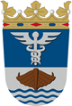 perusopetuspalvelut							        	                                8/23Kuukausiesiopetus1.lk2.lk3.lk4.lk5.lk6.lk7.lk8.lk9.lkelokuuKPT, LukiMat, Boehm(elo-syyskuu)Alkuseula:kielelliset valmiudetLukiMat taiArmi 1,artikulaatio,muistiLUKUSEULA SYKSYN AIKANAEi tarvitse testata 2.-astetta vartensyyskuuHavain-nointilo-make: Eskarin arki jaKieliPedaAlkuseula:kielelliset valmiudetLukiMat taiArmi 1,artikulaatio,muistiLukimat – syksy, Armi 2, FinnraSaneluja lukuvuoden aikanaSaneluja luku-vuoden aikanaSaneluja lukuvuoden aikanaSaneluja lukuvuoden aikanaMatematiikka: lähtötasotesti(aineenopettajat)Äidinkieli: lähtötasotesti(aineenopettajat)LUKUSEULAlokakuuLukiMat(Sanaketjutesti)marraskuujoulukuuesim. Armi 1 (joulu-tammikuu)tammikuuTarv. KPTesim. Armi 1 (joulu-tammikuu)helmikuumaaliskuuLukimat 2ALLU-testistä 1.lk:n teknisen lukutaidon osioita (mittaavat myös ymmärtämistä)Luetun ymmärtäminenALLU, tieto- ja kertomustekstittekninen lukutaitoLY2:2 ja LY2:4)LUKUSEULAAllu-testit (seulaan 2.luokalla jääneet)(Allut)(Allut)Luetun ymmärtäminen ALLU: tietotekstit LY6:1 ja LY6:2Kirjoittaminen: Scribeon sanasanelu LUKUSEULAhuhtikuu /toukokuuÄidinkieli ja matematiikka:Lukimat - kevätÄidinkieli ja matematiikka:Lukimat - kevätMatematiikkaMakeko- dig.Matematiikka Makeko-dig.MatematiikkaMakeko-dig.Mat.Makeko-dig.HUOMIOITAVAA:Erityisopettaja antaa seulonnan / kartoituksen jälkeen luokka- tai oppilaskohtaiset palautteet luokan- / aineenopettajalle.Erityisopettaja ja luokan-/aineenopettaja sopivat yhdessä oppilaille ja huoltajille tiedottamisesta.Testimateriaalia ei koskaan käytetä harjoittelumateriaalina eikä sitä jaeta koteihin.Vieraskielisten ja yksilöllistä opetussuunnitelmaa noudattavien testit tehdään valikoiden ja yksilöllistä tasoa vastaavasti.Yksilötestejä tehdään oppilaille tarpeen mukaan kaikilla luokka-asteilla.HUOMIOITAVAA:Erityisopettaja antaa seulonnan / kartoituksen jälkeen luokka- tai oppilaskohtaiset palautteet luokan- / aineenopettajalle.Erityisopettaja ja luokan-/aineenopettaja sopivat yhdessä oppilaille ja huoltajille tiedottamisesta.Testimateriaalia ei koskaan käytetä harjoittelumateriaalina eikä sitä jaeta koteihin.Vieraskielisten ja yksilöllistä opetussuunnitelmaa noudattavien testit tehdään valikoiden ja yksilöllistä tasoa vastaavasti.Yksilötestejä tehdään oppilaille tarpeen mukaan kaikilla luokka-asteilla.HUOMIOITAVAA:Erityisopettaja antaa seulonnan / kartoituksen jälkeen luokka- tai oppilaskohtaiset palautteet luokan- / aineenopettajalle.Erityisopettaja ja luokan-/aineenopettaja sopivat yhdessä oppilaille ja huoltajille tiedottamisesta.Testimateriaalia ei koskaan käytetä harjoittelumateriaalina eikä sitä jaeta koteihin.Vieraskielisten ja yksilöllistä opetussuunnitelmaa noudattavien testit tehdään valikoiden ja yksilöllistä tasoa vastaavasti.Yksilötestejä tehdään oppilaille tarpeen mukaan kaikilla luokka-asteilla.HUOMIOITAVAA:Erityisopettaja antaa seulonnan / kartoituksen jälkeen luokka- tai oppilaskohtaiset palautteet luokan- / aineenopettajalle.Erityisopettaja ja luokan-/aineenopettaja sopivat yhdessä oppilaille ja huoltajille tiedottamisesta.Testimateriaalia ei koskaan käytetä harjoittelumateriaalina eikä sitä jaeta koteihin.Vieraskielisten ja yksilöllistä opetussuunnitelmaa noudattavien testit tehdään valikoiden ja yksilöllistä tasoa vastaavasti.Yksilötestejä tehdään oppilaille tarpeen mukaan kaikilla luokka-asteilla.HUOMIOITAVAA:Erityisopettaja antaa seulonnan / kartoituksen jälkeen luokka- tai oppilaskohtaiset palautteet luokan- / aineenopettajalle.Erityisopettaja ja luokan-/aineenopettaja sopivat yhdessä oppilaille ja huoltajille tiedottamisesta.Testimateriaalia ei koskaan käytetä harjoittelumateriaalina eikä sitä jaeta koteihin.Vieraskielisten ja yksilöllistä opetussuunnitelmaa noudattavien testit tehdään valikoiden ja yksilöllistä tasoa vastaavasti.Yksilötestejä tehdään oppilaille tarpeen mukaan kaikilla luokka-asteilla.HUOMIOITAVAA:Erityisopettaja antaa seulonnan / kartoituksen jälkeen luokka- tai oppilaskohtaiset palautteet luokan- / aineenopettajalle.Erityisopettaja ja luokan-/aineenopettaja sopivat yhdessä oppilaille ja huoltajille tiedottamisesta.Testimateriaalia ei koskaan käytetä harjoittelumateriaalina eikä sitä jaeta koteihin.Vieraskielisten ja yksilöllistä opetussuunnitelmaa noudattavien testit tehdään valikoiden ja yksilöllistä tasoa vastaavasti.Yksilötestejä tehdään oppilaille tarpeen mukaan kaikilla luokka-asteilla.HUOMIOITAVAA:Erityisopettaja antaa seulonnan / kartoituksen jälkeen luokka- tai oppilaskohtaiset palautteet luokan- / aineenopettajalle.Erityisopettaja ja luokan-/aineenopettaja sopivat yhdessä oppilaille ja huoltajille tiedottamisesta.Testimateriaalia ei koskaan käytetä harjoittelumateriaalina eikä sitä jaeta koteihin.Vieraskielisten ja yksilöllistä opetussuunnitelmaa noudattavien testit tehdään valikoiden ja yksilöllistä tasoa vastaavasti.Yksilötestejä tehdään oppilaille tarpeen mukaan kaikilla luokka-asteilla.HUOMIOITAVAA:Erityisopettaja antaa seulonnan / kartoituksen jälkeen luokka- tai oppilaskohtaiset palautteet luokan- / aineenopettajalle.Erityisopettaja ja luokan-/aineenopettaja sopivat yhdessä oppilaille ja huoltajille tiedottamisesta.Testimateriaalia ei koskaan käytetä harjoittelumateriaalina eikä sitä jaeta koteihin.Vieraskielisten ja yksilöllistä opetussuunnitelmaa noudattavien testit tehdään valikoiden ja yksilöllistä tasoa vastaavasti.Yksilötestejä tehdään oppilaille tarpeen mukaan kaikilla luokka-asteilla.HUOMIOITAVAA:Erityisopettaja antaa seulonnan / kartoituksen jälkeen luokka- tai oppilaskohtaiset palautteet luokan- / aineenopettajalle.Erityisopettaja ja luokan-/aineenopettaja sopivat yhdessä oppilaille ja huoltajille tiedottamisesta.Testimateriaalia ei koskaan käytetä harjoittelumateriaalina eikä sitä jaeta koteihin.Vieraskielisten ja yksilöllistä opetussuunnitelmaa noudattavien testit tehdään valikoiden ja yksilöllistä tasoa vastaavasti.Yksilötestejä tehdään oppilaille tarpeen mukaan kaikilla luokka-asteilla.HUOMIOITAVAA:Erityisopettaja antaa seulonnan / kartoituksen jälkeen luokka- tai oppilaskohtaiset palautteet luokan- / aineenopettajalle.Erityisopettaja ja luokan-/aineenopettaja sopivat yhdessä oppilaille ja huoltajille tiedottamisesta.Testimateriaalia ei koskaan käytetä harjoittelumateriaalina eikä sitä jaeta koteihin.Vieraskielisten ja yksilöllistä opetussuunnitelmaa noudattavien testit tehdään valikoiden ja yksilöllistä tasoa vastaavasti.Yksilötestejä tehdään oppilaille tarpeen mukaan kaikilla luokka-asteilla.HUOMIOITAVAA:Erityisopettaja antaa seulonnan / kartoituksen jälkeen luokka- tai oppilaskohtaiset palautteet luokan- / aineenopettajalle.Erityisopettaja ja luokan-/aineenopettaja sopivat yhdessä oppilaille ja huoltajille tiedottamisesta.Testimateriaalia ei koskaan käytetä harjoittelumateriaalina eikä sitä jaeta koteihin.Vieraskielisten ja yksilöllistä opetussuunnitelmaa noudattavien testit tehdään valikoiden ja yksilöllistä tasoa vastaavasti.Yksilötestejä tehdään oppilaille tarpeen mukaan kaikilla luokka-asteilla.Seuloja ja testejä tuen tarpeen selvittämiseksi (R=ryhmätesti, Y=yksilötesti)Lukemisen sujuvuus:LukiMat, www.lukimat.fi (R+Y)Sanaketjutesti, NMI (R)ALLU-testistöstä teknisen lukutaidon testiosiot 1.–6.lk (R)FinnRan (Y) Lukemisen ja kirjoittamisen testejäArmi 1 ja Armi 2: Kari kertoo, ääneen lukemisen nopeus 1 lk. kevät, 2.lk syksy, 2 lk. kevät (tavoite 70 sanaa/min) (Y)YKÄ - Lukemisen ja kirjoittamisen seulontamenetelmä nuorille ja aikuisille, yläkoulu, NMI (R ja Y)YKÄ - Lukemis- ja kirjoittamistaitojen yksilötestistö nuorille ja aikuisille, yläkoulu, NMI (Y)Luetun ymmärtäminen:ALLU - Ala-asteen lukutesti: tieto- ja kertomustekstien ymmärtäminen, (1lk) 2.–6.lk, 4 osiota / luokkataso, digitaaliset tehtävät (R)Hanna-Sofia Poussu-Olli, Scribeo: Siiliperhe, 1.lk, Oskarin torimatka, 2.lk, Ymmärtävä lukeminen 6.lk, Ymmärtävä lukeminen 3.lk, 7.lk. ja 8.lk (R)YKÄ - Lukemisen ja kirjoittamisen seulontamenetelmä nuorille ja aikuisille, yläkoulu, NMI (R ja Y)YKÄ - Lukemis- ja kirjoittamistaitojen yksilötestistö nuorille ja aikuisille, yläkoulu, NMI (Y)Kirjoittamisen perustekniikka:LukiMat, www.lukimat.fi (R ja Y)Armi 1 ja Armi 2 (R ja Y)Lukemisen ja kirjoittamisen testejä, FinRa: Sanelut (R ja Y)Hanna-Sofia Poussu-Olli, Scribeo: Sanelut 1.–6. lk (R)Matematiikka ja matemaattiset valmiudet :LukiMat, www.lukimat.fi (R)Banuca: lukukäsitteen ja laskutaidon hallinnan testi, NMI (R)Makeko – sähköinen versioKTLT: Laskutaidon testi, yläkoulu, NMI (R ja Y)MAVALKA, Opperi (Y)Kymppi-kartoitus, Opperi (R ja Y)ALVA, yläkoulu, Opperi (R ja Y)Oppimisvaikeuksien taustatekijöiden kartoittaminenNopean sarjallisen nimeämisen testi, NMI (Y)Sananlöytämistesti, NMI (Y)KUMMI 3: sis. Sanat paloiksi, NMI (Y)Venny, Visuaalisten hahmotusongelmien kartoitusmenetelmä, www.venny.fiSosiogrammitKielireppuSeuloja ja testejä tuen tarpeen selvittämiseksi (R=ryhmätesti, Y=yksilötesti)Lukemisen sujuvuus:LukiMat, www.lukimat.fi (R+Y)Sanaketjutesti, NMI (R)ALLU-testistöstä teknisen lukutaidon testiosiot 1.–6.lk (R)FinnRan (Y) Lukemisen ja kirjoittamisen testejäArmi 1 ja Armi 2: Kari kertoo, ääneen lukemisen nopeus 1 lk. kevät, 2.lk syksy, 2 lk. kevät (tavoite 70 sanaa/min) (Y)YKÄ - Lukemisen ja kirjoittamisen seulontamenetelmä nuorille ja aikuisille, yläkoulu, NMI (R ja Y)YKÄ - Lukemis- ja kirjoittamistaitojen yksilötestistö nuorille ja aikuisille, yläkoulu, NMI (Y)Luetun ymmärtäminen:ALLU - Ala-asteen lukutesti: tieto- ja kertomustekstien ymmärtäminen, (1lk) 2.–6.lk, 4 osiota / luokkataso, digitaaliset tehtävät (R)Hanna-Sofia Poussu-Olli, Scribeo: Siiliperhe, 1.lk, Oskarin torimatka, 2.lk, Ymmärtävä lukeminen 6.lk, Ymmärtävä lukeminen 3.lk, 7.lk. ja 8.lk (R)YKÄ - Lukemisen ja kirjoittamisen seulontamenetelmä nuorille ja aikuisille, yläkoulu, NMI (R ja Y)YKÄ - Lukemis- ja kirjoittamistaitojen yksilötestistö nuorille ja aikuisille, yläkoulu, NMI (Y)Kirjoittamisen perustekniikka:LukiMat, www.lukimat.fi (R ja Y)Armi 1 ja Armi 2 (R ja Y)Lukemisen ja kirjoittamisen testejä, FinRa: Sanelut (R ja Y)Hanna-Sofia Poussu-Olli, Scribeo: Sanelut 1.–6. lk (R)Matematiikka ja matemaattiset valmiudet :LukiMat, www.lukimat.fi (R)Banuca: lukukäsitteen ja laskutaidon hallinnan testi, NMI (R)Makeko – sähköinen versioKTLT: Laskutaidon testi, yläkoulu, NMI (R ja Y)MAVALKA, Opperi (Y)Kymppi-kartoitus, Opperi (R ja Y)ALVA, yläkoulu, Opperi (R ja Y)Oppimisvaikeuksien taustatekijöiden kartoittaminenNopean sarjallisen nimeämisen testi, NMI (Y)Sananlöytämistesti, NMI (Y)KUMMI 3: sis. Sanat paloiksi, NMI (Y)Venny, Visuaalisten hahmotusongelmien kartoitusmenetelmä, www.venny.fiSosiogrammitKielireppuSeuloja ja testejä tuen tarpeen selvittämiseksi (R=ryhmätesti, Y=yksilötesti)Lukemisen sujuvuus:LukiMat, www.lukimat.fi (R+Y)Sanaketjutesti, NMI (R)ALLU-testistöstä teknisen lukutaidon testiosiot 1.–6.lk (R)FinnRan (Y) Lukemisen ja kirjoittamisen testejäArmi 1 ja Armi 2: Kari kertoo, ääneen lukemisen nopeus 1 lk. kevät, 2.lk syksy, 2 lk. kevät (tavoite 70 sanaa/min) (Y)YKÄ - Lukemisen ja kirjoittamisen seulontamenetelmä nuorille ja aikuisille, yläkoulu, NMI (R ja Y)YKÄ - Lukemis- ja kirjoittamistaitojen yksilötestistö nuorille ja aikuisille, yläkoulu, NMI (Y)Luetun ymmärtäminen:ALLU - Ala-asteen lukutesti: tieto- ja kertomustekstien ymmärtäminen, (1lk) 2.–6.lk, 4 osiota / luokkataso, digitaaliset tehtävät (R)Hanna-Sofia Poussu-Olli, Scribeo: Siiliperhe, 1.lk, Oskarin torimatka, 2.lk, Ymmärtävä lukeminen 6.lk, Ymmärtävä lukeminen 3.lk, 7.lk. ja 8.lk (R)YKÄ - Lukemisen ja kirjoittamisen seulontamenetelmä nuorille ja aikuisille, yläkoulu, NMI (R ja Y)YKÄ - Lukemis- ja kirjoittamistaitojen yksilötestistö nuorille ja aikuisille, yläkoulu, NMI (Y)Kirjoittamisen perustekniikka:LukiMat, www.lukimat.fi (R ja Y)Armi 1 ja Armi 2 (R ja Y)Lukemisen ja kirjoittamisen testejä, FinRa: Sanelut (R ja Y)Hanna-Sofia Poussu-Olli, Scribeo: Sanelut 1.–6. lk (R)Matematiikka ja matemaattiset valmiudet :LukiMat, www.lukimat.fi (R)Banuca: lukukäsitteen ja laskutaidon hallinnan testi, NMI (R)Makeko – sähköinen versioKTLT: Laskutaidon testi, yläkoulu, NMI (R ja Y)MAVALKA, Opperi (Y)Kymppi-kartoitus, Opperi (R ja Y)ALVA, yläkoulu, Opperi (R ja Y)Oppimisvaikeuksien taustatekijöiden kartoittaminenNopean sarjallisen nimeämisen testi, NMI (Y)Sananlöytämistesti, NMI (Y)KUMMI 3: sis. Sanat paloiksi, NMI (Y)Venny, Visuaalisten hahmotusongelmien kartoitusmenetelmä, www.venny.fiSosiogrammitKielireppuSeuloja ja testejä tuen tarpeen selvittämiseksi (R=ryhmätesti, Y=yksilötesti)Lukemisen sujuvuus:LukiMat, www.lukimat.fi (R+Y)Sanaketjutesti, NMI (R)ALLU-testistöstä teknisen lukutaidon testiosiot 1.–6.lk (R)FinnRan (Y) Lukemisen ja kirjoittamisen testejäArmi 1 ja Armi 2: Kari kertoo, ääneen lukemisen nopeus 1 lk. kevät, 2.lk syksy, 2 lk. kevät (tavoite 70 sanaa/min) (Y)YKÄ - Lukemisen ja kirjoittamisen seulontamenetelmä nuorille ja aikuisille, yläkoulu, NMI (R ja Y)YKÄ - Lukemis- ja kirjoittamistaitojen yksilötestistö nuorille ja aikuisille, yläkoulu, NMI (Y)Luetun ymmärtäminen:ALLU - Ala-asteen lukutesti: tieto- ja kertomustekstien ymmärtäminen, (1lk) 2.–6.lk, 4 osiota / luokkataso, digitaaliset tehtävät (R)Hanna-Sofia Poussu-Olli, Scribeo: Siiliperhe, 1.lk, Oskarin torimatka, 2.lk, Ymmärtävä lukeminen 6.lk, Ymmärtävä lukeminen 3.lk, 7.lk. ja 8.lk (R)YKÄ - Lukemisen ja kirjoittamisen seulontamenetelmä nuorille ja aikuisille, yläkoulu, NMI (R ja Y)YKÄ - Lukemis- ja kirjoittamistaitojen yksilötestistö nuorille ja aikuisille, yläkoulu, NMI (Y)Kirjoittamisen perustekniikka:LukiMat, www.lukimat.fi (R ja Y)Armi 1 ja Armi 2 (R ja Y)Lukemisen ja kirjoittamisen testejä, FinRa: Sanelut (R ja Y)Hanna-Sofia Poussu-Olli, Scribeo: Sanelut 1.–6. lk (R)Matematiikka ja matemaattiset valmiudet :LukiMat, www.lukimat.fi (R)Banuca: lukukäsitteen ja laskutaidon hallinnan testi, NMI (R)Makeko – sähköinen versioKTLT: Laskutaidon testi, yläkoulu, NMI (R ja Y)MAVALKA, Opperi (Y)Kymppi-kartoitus, Opperi (R ja Y)ALVA, yläkoulu, Opperi (R ja Y)Oppimisvaikeuksien taustatekijöiden kartoittaminenNopean sarjallisen nimeämisen testi, NMI (Y)Sananlöytämistesti, NMI (Y)KUMMI 3: sis. Sanat paloiksi, NMI (Y)Venny, Visuaalisten hahmotusongelmien kartoitusmenetelmä, www.venny.fiSosiogrammitKielireppuSeuloja ja testejä tuen tarpeen selvittämiseksi (R=ryhmätesti, Y=yksilötesti)Lukemisen sujuvuus:LukiMat, www.lukimat.fi (R+Y)Sanaketjutesti, NMI (R)ALLU-testistöstä teknisen lukutaidon testiosiot 1.–6.lk (R)FinnRan (Y) Lukemisen ja kirjoittamisen testejäArmi 1 ja Armi 2: Kari kertoo, ääneen lukemisen nopeus 1 lk. kevät, 2.lk syksy, 2 lk. kevät (tavoite 70 sanaa/min) (Y)YKÄ - Lukemisen ja kirjoittamisen seulontamenetelmä nuorille ja aikuisille, yläkoulu, NMI (R ja Y)YKÄ - Lukemis- ja kirjoittamistaitojen yksilötestistö nuorille ja aikuisille, yläkoulu, NMI (Y)Luetun ymmärtäminen:ALLU - Ala-asteen lukutesti: tieto- ja kertomustekstien ymmärtäminen, (1lk) 2.–6.lk, 4 osiota / luokkataso, digitaaliset tehtävät (R)Hanna-Sofia Poussu-Olli, Scribeo: Siiliperhe, 1.lk, Oskarin torimatka, 2.lk, Ymmärtävä lukeminen 6.lk, Ymmärtävä lukeminen 3.lk, 7.lk. ja 8.lk (R)YKÄ - Lukemisen ja kirjoittamisen seulontamenetelmä nuorille ja aikuisille, yläkoulu, NMI (R ja Y)YKÄ - Lukemis- ja kirjoittamistaitojen yksilötestistö nuorille ja aikuisille, yläkoulu, NMI (Y)Kirjoittamisen perustekniikka:LukiMat, www.lukimat.fi (R ja Y)Armi 1 ja Armi 2 (R ja Y)Lukemisen ja kirjoittamisen testejä, FinRa: Sanelut (R ja Y)Hanna-Sofia Poussu-Olli, Scribeo: Sanelut 1.–6. lk (R)Matematiikka ja matemaattiset valmiudet :LukiMat, www.lukimat.fi (R)Banuca: lukukäsitteen ja laskutaidon hallinnan testi, NMI (R)Makeko – sähköinen versioKTLT: Laskutaidon testi, yläkoulu, NMI (R ja Y)MAVALKA, Opperi (Y)Kymppi-kartoitus, Opperi (R ja Y)ALVA, yläkoulu, Opperi (R ja Y)Oppimisvaikeuksien taustatekijöiden kartoittaminenNopean sarjallisen nimeämisen testi, NMI (Y)Sananlöytämistesti, NMI (Y)KUMMI 3: sis. Sanat paloiksi, NMI (Y)Venny, Visuaalisten hahmotusongelmien kartoitusmenetelmä, www.venny.fiSosiogrammitKielireppuSeuloja ja testejä tuen tarpeen selvittämiseksi (R=ryhmätesti, Y=yksilötesti)Lukemisen sujuvuus:LukiMat, www.lukimat.fi (R+Y)Sanaketjutesti, NMI (R)ALLU-testistöstä teknisen lukutaidon testiosiot 1.–6.lk (R)FinnRan (Y) Lukemisen ja kirjoittamisen testejäArmi 1 ja Armi 2: Kari kertoo, ääneen lukemisen nopeus 1 lk. kevät, 2.lk syksy, 2 lk. kevät (tavoite 70 sanaa/min) (Y)YKÄ - Lukemisen ja kirjoittamisen seulontamenetelmä nuorille ja aikuisille, yläkoulu, NMI (R ja Y)YKÄ - Lukemis- ja kirjoittamistaitojen yksilötestistö nuorille ja aikuisille, yläkoulu, NMI (Y)Luetun ymmärtäminen:ALLU - Ala-asteen lukutesti: tieto- ja kertomustekstien ymmärtäminen, (1lk) 2.–6.lk, 4 osiota / luokkataso, digitaaliset tehtävät (R)Hanna-Sofia Poussu-Olli, Scribeo: Siiliperhe, 1.lk, Oskarin torimatka, 2.lk, Ymmärtävä lukeminen 6.lk, Ymmärtävä lukeminen 3.lk, 7.lk. ja 8.lk (R)YKÄ - Lukemisen ja kirjoittamisen seulontamenetelmä nuorille ja aikuisille, yläkoulu, NMI (R ja Y)YKÄ - Lukemis- ja kirjoittamistaitojen yksilötestistö nuorille ja aikuisille, yläkoulu, NMI (Y)Kirjoittamisen perustekniikka:LukiMat, www.lukimat.fi (R ja Y)Armi 1 ja Armi 2 (R ja Y)Lukemisen ja kirjoittamisen testejä, FinRa: Sanelut (R ja Y)Hanna-Sofia Poussu-Olli, Scribeo: Sanelut 1.–6. lk (R)Matematiikka ja matemaattiset valmiudet :LukiMat, www.lukimat.fi (R)Banuca: lukukäsitteen ja laskutaidon hallinnan testi, NMI (R)Makeko – sähköinen versioKTLT: Laskutaidon testi, yläkoulu, NMI (R ja Y)MAVALKA, Opperi (Y)Kymppi-kartoitus, Opperi (R ja Y)ALVA, yläkoulu, Opperi (R ja Y)Oppimisvaikeuksien taustatekijöiden kartoittaminenNopean sarjallisen nimeämisen testi, NMI (Y)Sananlöytämistesti, NMI (Y)KUMMI 3: sis. Sanat paloiksi, NMI (Y)Venny, Visuaalisten hahmotusongelmien kartoitusmenetelmä, www.venny.fiSosiogrammitKielireppuSeuloja ja testejä tuen tarpeen selvittämiseksi (R=ryhmätesti, Y=yksilötesti)Lukemisen sujuvuus:LukiMat, www.lukimat.fi (R+Y)Sanaketjutesti, NMI (R)ALLU-testistöstä teknisen lukutaidon testiosiot 1.–6.lk (R)FinnRan (Y) Lukemisen ja kirjoittamisen testejäArmi 1 ja Armi 2: Kari kertoo, ääneen lukemisen nopeus 1 lk. kevät, 2.lk syksy, 2 lk. kevät (tavoite 70 sanaa/min) (Y)YKÄ - Lukemisen ja kirjoittamisen seulontamenetelmä nuorille ja aikuisille, yläkoulu, NMI (R ja Y)YKÄ - Lukemis- ja kirjoittamistaitojen yksilötestistö nuorille ja aikuisille, yläkoulu, NMI (Y)Luetun ymmärtäminen:ALLU - Ala-asteen lukutesti: tieto- ja kertomustekstien ymmärtäminen, (1lk) 2.–6.lk, 4 osiota / luokkataso, digitaaliset tehtävät (R)Hanna-Sofia Poussu-Olli, Scribeo: Siiliperhe, 1.lk, Oskarin torimatka, 2.lk, Ymmärtävä lukeminen 6.lk, Ymmärtävä lukeminen 3.lk, 7.lk. ja 8.lk (R)YKÄ - Lukemisen ja kirjoittamisen seulontamenetelmä nuorille ja aikuisille, yläkoulu, NMI (R ja Y)YKÄ - Lukemis- ja kirjoittamistaitojen yksilötestistö nuorille ja aikuisille, yläkoulu, NMI (Y)Kirjoittamisen perustekniikka:LukiMat, www.lukimat.fi (R ja Y)Armi 1 ja Armi 2 (R ja Y)Lukemisen ja kirjoittamisen testejä, FinRa: Sanelut (R ja Y)Hanna-Sofia Poussu-Olli, Scribeo: Sanelut 1.–6. lk (R)Matematiikka ja matemaattiset valmiudet :LukiMat, www.lukimat.fi (R)Banuca: lukukäsitteen ja laskutaidon hallinnan testi, NMI (R)Makeko – sähköinen versioKTLT: Laskutaidon testi, yläkoulu, NMI (R ja Y)MAVALKA, Opperi (Y)Kymppi-kartoitus, Opperi (R ja Y)ALVA, yläkoulu, Opperi (R ja Y)Oppimisvaikeuksien taustatekijöiden kartoittaminenNopean sarjallisen nimeämisen testi, NMI (Y)Sananlöytämistesti, NMI (Y)KUMMI 3: sis. Sanat paloiksi, NMI (Y)Venny, Visuaalisten hahmotusongelmien kartoitusmenetelmä, www.venny.fiSosiogrammitKielireppuSeuloja ja testejä tuen tarpeen selvittämiseksi (R=ryhmätesti, Y=yksilötesti)Lukemisen sujuvuus:LukiMat, www.lukimat.fi (R+Y)Sanaketjutesti, NMI (R)ALLU-testistöstä teknisen lukutaidon testiosiot 1.–6.lk (R)FinnRan (Y) Lukemisen ja kirjoittamisen testejäArmi 1 ja Armi 2: Kari kertoo, ääneen lukemisen nopeus 1 lk. kevät, 2.lk syksy, 2 lk. kevät (tavoite 70 sanaa/min) (Y)YKÄ - Lukemisen ja kirjoittamisen seulontamenetelmä nuorille ja aikuisille, yläkoulu, NMI (R ja Y)YKÄ - Lukemis- ja kirjoittamistaitojen yksilötestistö nuorille ja aikuisille, yläkoulu, NMI (Y)Luetun ymmärtäminen:ALLU - Ala-asteen lukutesti: tieto- ja kertomustekstien ymmärtäminen, (1lk) 2.–6.lk, 4 osiota / luokkataso, digitaaliset tehtävät (R)Hanna-Sofia Poussu-Olli, Scribeo: Siiliperhe, 1.lk, Oskarin torimatka, 2.lk, Ymmärtävä lukeminen 6.lk, Ymmärtävä lukeminen 3.lk, 7.lk. ja 8.lk (R)YKÄ - Lukemisen ja kirjoittamisen seulontamenetelmä nuorille ja aikuisille, yläkoulu, NMI (R ja Y)YKÄ - Lukemis- ja kirjoittamistaitojen yksilötestistö nuorille ja aikuisille, yläkoulu, NMI (Y)Kirjoittamisen perustekniikka:LukiMat, www.lukimat.fi (R ja Y)Armi 1 ja Armi 2 (R ja Y)Lukemisen ja kirjoittamisen testejä, FinRa: Sanelut (R ja Y)Hanna-Sofia Poussu-Olli, Scribeo: Sanelut 1.–6. lk (R)Matematiikka ja matemaattiset valmiudet :LukiMat, www.lukimat.fi (R)Banuca: lukukäsitteen ja laskutaidon hallinnan testi, NMI (R)Makeko – sähköinen versioKTLT: Laskutaidon testi, yläkoulu, NMI (R ja Y)MAVALKA, Opperi (Y)Kymppi-kartoitus, Opperi (R ja Y)ALVA, yläkoulu, Opperi (R ja Y)Oppimisvaikeuksien taustatekijöiden kartoittaminenNopean sarjallisen nimeämisen testi, NMI (Y)Sananlöytämistesti, NMI (Y)KUMMI 3: sis. Sanat paloiksi, NMI (Y)Venny, Visuaalisten hahmotusongelmien kartoitusmenetelmä, www.venny.fiSosiogrammitKielireppuSeuloja ja testejä tuen tarpeen selvittämiseksi (R=ryhmätesti, Y=yksilötesti)Lukemisen sujuvuus:LukiMat, www.lukimat.fi (R+Y)Sanaketjutesti, NMI (R)ALLU-testistöstä teknisen lukutaidon testiosiot 1.–6.lk (R)FinnRan (Y) Lukemisen ja kirjoittamisen testejäArmi 1 ja Armi 2: Kari kertoo, ääneen lukemisen nopeus 1 lk. kevät, 2.lk syksy, 2 lk. kevät (tavoite 70 sanaa/min) (Y)YKÄ - Lukemisen ja kirjoittamisen seulontamenetelmä nuorille ja aikuisille, yläkoulu, NMI (R ja Y)YKÄ - Lukemis- ja kirjoittamistaitojen yksilötestistö nuorille ja aikuisille, yläkoulu, NMI (Y)Luetun ymmärtäminen:ALLU - Ala-asteen lukutesti: tieto- ja kertomustekstien ymmärtäminen, (1lk) 2.–6.lk, 4 osiota / luokkataso, digitaaliset tehtävät (R)Hanna-Sofia Poussu-Olli, Scribeo: Siiliperhe, 1.lk, Oskarin torimatka, 2.lk, Ymmärtävä lukeminen 6.lk, Ymmärtävä lukeminen 3.lk, 7.lk. ja 8.lk (R)YKÄ - Lukemisen ja kirjoittamisen seulontamenetelmä nuorille ja aikuisille, yläkoulu, NMI (R ja Y)YKÄ - Lukemis- ja kirjoittamistaitojen yksilötestistö nuorille ja aikuisille, yläkoulu, NMI (Y)Kirjoittamisen perustekniikka:LukiMat, www.lukimat.fi (R ja Y)Armi 1 ja Armi 2 (R ja Y)Lukemisen ja kirjoittamisen testejä, FinRa: Sanelut (R ja Y)Hanna-Sofia Poussu-Olli, Scribeo: Sanelut 1.–6. lk (R)Matematiikka ja matemaattiset valmiudet :LukiMat, www.lukimat.fi (R)Banuca: lukukäsitteen ja laskutaidon hallinnan testi, NMI (R)Makeko – sähköinen versioKTLT: Laskutaidon testi, yläkoulu, NMI (R ja Y)MAVALKA, Opperi (Y)Kymppi-kartoitus, Opperi (R ja Y)ALVA, yläkoulu, Opperi (R ja Y)Oppimisvaikeuksien taustatekijöiden kartoittaminenNopean sarjallisen nimeämisen testi, NMI (Y)Sananlöytämistesti, NMI (Y)KUMMI 3: sis. Sanat paloiksi, NMI (Y)Venny, Visuaalisten hahmotusongelmien kartoitusmenetelmä, www.venny.fiSosiogrammitKielireppuSeuloja ja testejä tuen tarpeen selvittämiseksi (R=ryhmätesti, Y=yksilötesti)Lukemisen sujuvuus:LukiMat, www.lukimat.fi (R+Y)Sanaketjutesti, NMI (R)ALLU-testistöstä teknisen lukutaidon testiosiot 1.–6.lk (R)FinnRan (Y) Lukemisen ja kirjoittamisen testejäArmi 1 ja Armi 2: Kari kertoo, ääneen lukemisen nopeus 1 lk. kevät, 2.lk syksy, 2 lk. kevät (tavoite 70 sanaa/min) (Y)YKÄ - Lukemisen ja kirjoittamisen seulontamenetelmä nuorille ja aikuisille, yläkoulu, NMI (R ja Y)YKÄ - Lukemis- ja kirjoittamistaitojen yksilötestistö nuorille ja aikuisille, yläkoulu, NMI (Y)Luetun ymmärtäminen:ALLU - Ala-asteen lukutesti: tieto- ja kertomustekstien ymmärtäminen, (1lk) 2.–6.lk, 4 osiota / luokkataso, digitaaliset tehtävät (R)Hanna-Sofia Poussu-Olli, Scribeo: Siiliperhe, 1.lk, Oskarin torimatka, 2.lk, Ymmärtävä lukeminen 6.lk, Ymmärtävä lukeminen 3.lk, 7.lk. ja 8.lk (R)YKÄ - Lukemisen ja kirjoittamisen seulontamenetelmä nuorille ja aikuisille, yläkoulu, NMI (R ja Y)YKÄ - Lukemis- ja kirjoittamistaitojen yksilötestistö nuorille ja aikuisille, yläkoulu, NMI (Y)Kirjoittamisen perustekniikka:LukiMat, www.lukimat.fi (R ja Y)Armi 1 ja Armi 2 (R ja Y)Lukemisen ja kirjoittamisen testejä, FinRa: Sanelut (R ja Y)Hanna-Sofia Poussu-Olli, Scribeo: Sanelut 1.–6. lk (R)Matematiikka ja matemaattiset valmiudet :LukiMat, www.lukimat.fi (R)Banuca: lukukäsitteen ja laskutaidon hallinnan testi, NMI (R)Makeko – sähköinen versioKTLT: Laskutaidon testi, yläkoulu, NMI (R ja Y)MAVALKA, Opperi (Y)Kymppi-kartoitus, Opperi (R ja Y)ALVA, yläkoulu, Opperi (R ja Y)Oppimisvaikeuksien taustatekijöiden kartoittaminenNopean sarjallisen nimeämisen testi, NMI (Y)Sananlöytämistesti, NMI (Y)KUMMI 3: sis. Sanat paloiksi, NMI (Y)Venny, Visuaalisten hahmotusongelmien kartoitusmenetelmä, www.venny.fiSosiogrammitKielireppuSeuloja ja testejä tuen tarpeen selvittämiseksi (R=ryhmätesti, Y=yksilötesti)Lukemisen sujuvuus:LukiMat, www.lukimat.fi (R+Y)Sanaketjutesti, NMI (R)ALLU-testistöstä teknisen lukutaidon testiosiot 1.–6.lk (R)FinnRan (Y) Lukemisen ja kirjoittamisen testejäArmi 1 ja Armi 2: Kari kertoo, ääneen lukemisen nopeus 1 lk. kevät, 2.lk syksy, 2 lk. kevät (tavoite 70 sanaa/min) (Y)YKÄ - Lukemisen ja kirjoittamisen seulontamenetelmä nuorille ja aikuisille, yläkoulu, NMI (R ja Y)YKÄ - Lukemis- ja kirjoittamistaitojen yksilötestistö nuorille ja aikuisille, yläkoulu, NMI (Y)Luetun ymmärtäminen:ALLU - Ala-asteen lukutesti: tieto- ja kertomustekstien ymmärtäminen, (1lk) 2.–6.lk, 4 osiota / luokkataso, digitaaliset tehtävät (R)Hanna-Sofia Poussu-Olli, Scribeo: Siiliperhe, 1.lk, Oskarin torimatka, 2.lk, Ymmärtävä lukeminen 6.lk, Ymmärtävä lukeminen 3.lk, 7.lk. ja 8.lk (R)YKÄ - Lukemisen ja kirjoittamisen seulontamenetelmä nuorille ja aikuisille, yläkoulu, NMI (R ja Y)YKÄ - Lukemis- ja kirjoittamistaitojen yksilötestistö nuorille ja aikuisille, yläkoulu, NMI (Y)Kirjoittamisen perustekniikka:LukiMat, www.lukimat.fi (R ja Y)Armi 1 ja Armi 2 (R ja Y)Lukemisen ja kirjoittamisen testejä, FinRa: Sanelut (R ja Y)Hanna-Sofia Poussu-Olli, Scribeo: Sanelut 1.–6. lk (R)Matematiikka ja matemaattiset valmiudet :LukiMat, www.lukimat.fi (R)Banuca: lukukäsitteen ja laskutaidon hallinnan testi, NMI (R)Makeko – sähköinen versioKTLT: Laskutaidon testi, yläkoulu, NMI (R ja Y)MAVALKA, Opperi (Y)Kymppi-kartoitus, Opperi (R ja Y)ALVA, yläkoulu, Opperi (R ja Y)Oppimisvaikeuksien taustatekijöiden kartoittaminenNopean sarjallisen nimeämisen testi, NMI (Y)Sananlöytämistesti, NMI (Y)KUMMI 3: sis. Sanat paloiksi, NMI (Y)Venny, Visuaalisten hahmotusongelmien kartoitusmenetelmä, www.venny.fiSosiogrammitKielireppu